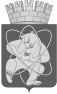 Городской округ«Закрытое административно – территориальное образование  Железногорск Красноярского края»АДМИНИСТРАЦИЯ ЗАТО г. ЖЕЛЕЗНОГОРСКПОСТАНОВЛЕНИЕ  03.11.2023                                                                                                                                  № 460 Иг. ЖелезногорскО предоставлении индивидуальному предпринимателю Грищенко Екатерине Сергеевне имущественной поддержки в виде заключения договора аренды муниципального имущества без проведения торговРуководствуясь Гражданским кодексом Российской Федерации, Федеральным законом от 26.07.2006 № 135-ФЗ «О защите конкуренции», Федеральным законом от 24.07.2007 № 209-ФЗ «О развитии малого и среднего предпринимательства в Российской Федерации», Уставом ЗАТО Железногорск, решением Совета депутатов ЗАТО г. Железногорск от 27.08.2009 № 62-409Р «Об утверждении Положения о сдаче в аренду и безвозмездное пользование муниципального имущества, находящегося в Муниципальной казне закрытого административно-территориального образования Железногорск Красноярского края», постановлением Администрации ЗАТО г. Железногорск от 07.11.2013 № 1762 «Об утверждении муниципальной программы «Развитие инвестиционной, инновационной деятельности, малого и среднего предпринимательства на территории ЗАТО Железногорск», распоряжением Администрации ЗАТО г. Железногорск от 13.07.2023 № 359 пр «О наделении полномочиями», на основании заявления индивидуального предпринимателя Грищенко Екатерины Сергеевны, (ИНН 245208199353, ОГРНИП 323246800127453), принимая во внимание заключение № 78 от 23.10.2023 по результату рассмотрения заявления на предоставление муниципальной преференции в виде заключения договора аренды муниципального имущества без проведения торгов, с целью поддержки субъектов малого и среднего предпринимательства,ПОСТАНОВЛЯЮ:1. Предоставить индивидуальному предпринимателю Грищенко Екатерине Сергеевне имущественную поддержку в виде заключения договора аренды муниципального имущества без проведения торгов на комнату 6 (согласно техническому плану помещения от 12.11.2019) площадью 16,8 кв. метра, второго этажа нежилого помещения с кадастровым номером 24:58:0306001:553, расположенного по адресу: Российская Федерация, Красноярский край, ЗАТО Железногорск, г. Железногорск, проезд Центральный, д. 10 пом. 5/1, для размещения пункта выдачи товара, на срок 5 (пять) лет.2. Муниципальному казенному учреждению «Управление имуществом, землепользования и землеустройства» (Е.Я. Сивчук):2.1. Проинформировать индивидуального предпринимателя Грищенко Екатерину Сергеевну о принятом решении;2.2. Заключить договор аренды муниципального имущества с индивидуальным предпринимателем Грищенко Екатериной Сергеевной в соответствии с п. 1 настоящего постановления;2.3. Осуществить мероприятия по государственной регистрации договора аренды;2.4. Внести сведения о предоставленной имущественной поддержки индивидуальному предпринимателю Грищенко Екатерине Сергеевне в единый реестр субъектов малого и среднего предпринимательства - получателей поддержки.3. Отделу управления проектами и документационного, организационного обеспечения деятельности Администрации ЗАТО г. Железногорск (В.Г. Винокурова) довести настоящее постановление до сведения населения через газету «Город и горожане».4. Отделу общественных связей Администрации ЗАТО г. Железногорск (И.С. Архипова) разместить настоящее постановление на официальном сайте Администрации ЗАТО г. Железногорск в информационно-телекоммуникационной сети «Интернет».5. Контроль над исполнением настоящего постановления оставляю за собой.6. Настоящее постановление вступает в силу с момента его подписания.Первый заместитель Главы ЗАТО г. Железногорскпо жилищно – коммунальному хозяйству		   		        Р.И. Вычужанин